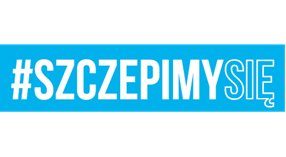 Kutno, 10 listopada 2021 r.INFORMACJAO WYBORZE NAJKORZYSTNIEJSZEJ OFERTY NA STRONĘ INTERNETOWĄ PROWADZONEGO POSTĘPOWANIAw zakresie części zamówienia 52Dotyczy: postępowania w dziedzinach obronności i bezpieczeństwa prowadzonego w trybie przetargu ograniczonego pn. „Dostawa technicznych środków materiałowych do statków powietrznych w latach 2021÷2024” – sprawa 76/2021Zamawiający – Wydział Techniki Lotniczej 3. Regionalnej Bazy Logistycznej, ul. Bohaterów Walk nad Bzurą, 99-300 Kutno, na podstawie art. 253 ust. 2 ustawy z dnia 11 września 2019 r. Prawo zamówień publicznych (Dz. U. z 2021 r. poz. 1129), zwanej dalej ustawą Pzp, udostępnia informację o wyborze najkorzystniejszej oferty w zakresie części zamówienia 52 
w postępowaniu prowadzonym w trybie przetargu ograniczonego na podstawie art. 410 ust. 1, na zasadach określonych w art. 411 ustawy Pzp, przedmiotem którego jest dostawa technicznych środków materiałowych do statków powietrznych w latach 2021÷2024”  – sprawa 76/2021:Zamawiający zawiadamia, że Wykonawca ASMG Sp. z o.o., ul. Jagiellońska 23/9, 35-025 Rzeszów, którego oferta została wybrana jako najkorzystniejsza w zakresie części zamówienia 52, odstąpił od podpisania umowy w sprawie zamówienia publicznego.Mając na uwadze powyższe Zamawiający, na podstawie art. 263 ustawy Pzp, dokonał ponownego badania i oceny ofert spośród ofert pozostałych w postępowaniu Wykonawców oraz wybrał najkorzystniejszą ofertę na podstawie kryterium oceny ofert określonego 
w specyfikacji warunków zamówienia, którym w niniejszym postępowaniu jest cena oferty (C) – waga 100 %, w poniższym zakresie:CZĘŚĆ ZAMÓWIENIA 52Ponadto Zamawiający podaje nazwy albo imiona i nazwiska, siedziby albo miejsca zamieszkania, jeżeli są miejscami wykonywania działalności Wykonawców, którzy złożyli oferty, a także punktację przyznaną ofertom w ramach ponownej oceny ofert na podstawie kryterium oceny ofert określonym w specyfikacji warunków zamówienia, którym w niniejszym postępowaniu jest cena oferty (C) – waga 100 %:CZĘŚĆ ZAMÓWIENIA 52........................................................KOMENDANT 3. REGIONALNEJ BAZY LOGISTYCZNEJz upoważnieniaSZEF TECHNIKI LOTNICZEJ/-/ ppłk Mirosław MAJEWSKIIwona IWOŁA (tel. 261 430 104)10.11.2021 r.3RBLog-SZPB.2612Nazwa albo imię i nazwisko, siedziba albo miejsce zamieszkania Wykonawcy, którego ofertę wybranoPunktacja przyznana 
w ramach kryteriumGlomex MS Polska Sp. z o.o.ul. Krzemowa 1, Złotniki 62-002 Suchy Las100,00 pktNumer ofertyNazwa albo imię i nazwisko oraz siedziba lub miejsce prowadzonej działalności gospodarczej albo miejsce zamieszkania WykonawcyPunktacja przyznana 
w ramach kryterium4ASMG Spółka z ograniczoną odpowiedzialnościąul. Jagiellońska 23/935-025 RzeszówWykonawca odstąpił  
od podpisania umowy10Glomex MS Polska Sp. z o.o.ul. Krzemowa 1, Złotniki 62-002 Suchy Las100,00 pkt